Утверждаю :Главный врач
БУЗ ВО  «Чагодощенская ЦРБ»	   В.А. Грибков     Режим работы                              БУЗ ВО «Чагодощенская ЦРБСтационарОтделения: терапевтическое, хирургическое, гинекологическое,  , акушерское, неврология,педиатрическое работают круглосуточно. Максимальный срок ожидания плановой госпитализации до 3-х дней.Поликлиника-Часы работы: ежедневно с 8 до 17 часов, кроме выходных и праздничныхдней.Регистратура - с 8 до 17 часов.Врачи-специалисты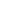 